             Задание по математикеЗадание №3Задания на закрепление знаний по теме «Ориентировка в пространстве». Рассмотри картинки и ответь на вопросы.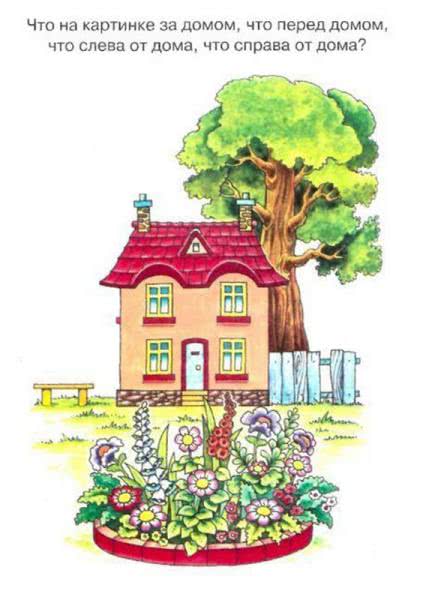 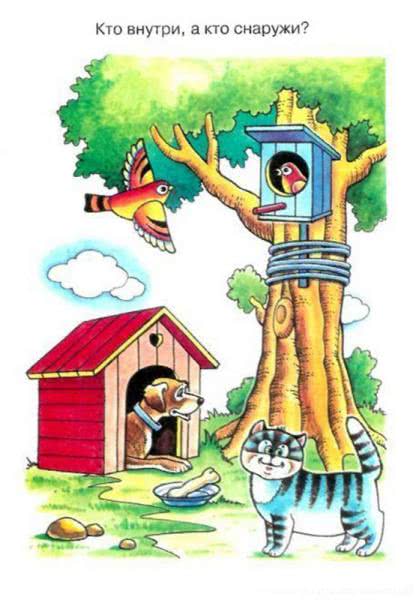 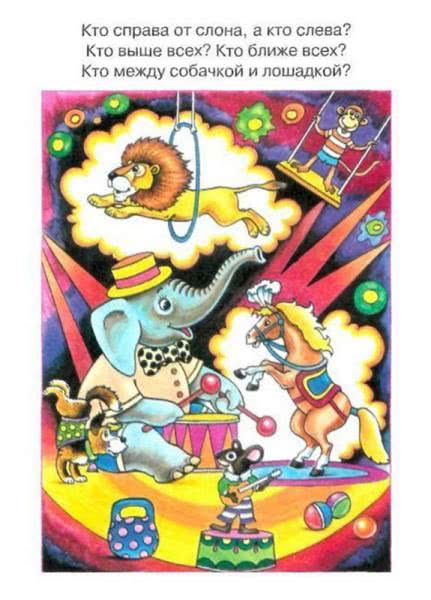 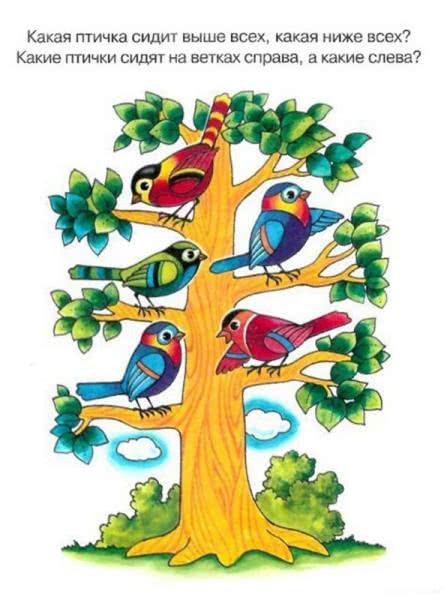 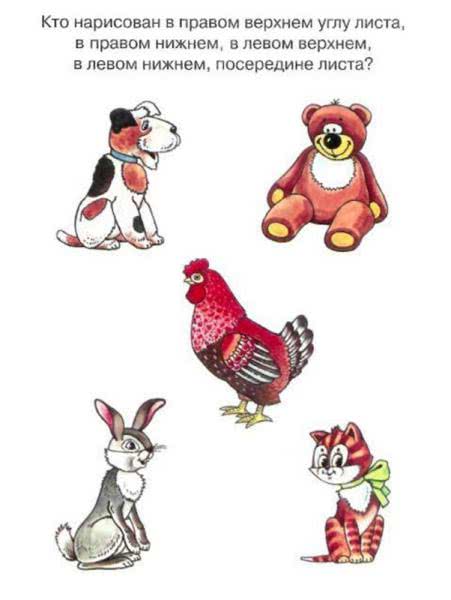 